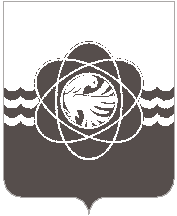 П О С Т А Н О В Л Е Н И Еот 12.04.2023 № 360Руководствуясь Федеральным законом Российской Федерации от 21.12.1994 № 68-Ф3 «О защите населения и территорий от чрезвычайных ситуаций природного и техногенного   характера», приказом МЧС России от 01.10.2014 № 543 «Об утверждении Положения об организации обеспечения населения средствами индивидуальной защиты», письмом начальника Главного управления от 11.04.2023 № ИВ-142-815 (вх. от 11.04.2023 №240/2369), в целях определения  готовности пунктов выдачи средств индивидуальной защитыАдминистрация муниципального образования «город Десногорск»       Смоленской области постановляет:1. Утвердить прилагаемый состав комиссии по проведению смотра-конкурса на лучший пункт выдачи средств индивидуальной защиты (далее - смотр-конкурс).2. Установить период работы комиссии по проведению смотра-конкурса    с 13.04.2023  по 30.04.2023.3. По итогам работы комиссии по проведению смотра-конкурса составить акт по подведению итогов смотра-конкурса и заполнить оценочные ведомости (далее – обобщенные материалы).4. Обобщенные материалы проведения отборочного этапа смотра-конкурса               предоставить в Главное управление МЧС России по Смоленской области в срок до 01.05.2023.5. Отделу информационных технологий и связи с общественностью     (Е.М. Хасько) разместить настоящее постановление на официальном сайте Администрации муниципального образования «город Десногорск» Смоленской области в сети Интернет.            6. Контроль исполнения настоящего постановления возложить на Первого заместителя Главы муниципального образования – председателя эвакуационной комиссии муниципального образования «город Десногорск» Смоленской области З.В. Бриллиантову и начальника Муниципального бюджетного учреждения «Управление по делам гражданской обороны и чрезвычайным ситуациям» муниципального образования «город Десногорск» Смоленской области  С.А. Хазова.Глава муниципального образования«город Десногорск» Смоленской области 	                                  А.А. НовиковУТВЕРЖДЁНпостановлением Администрации                                                                                            муниципального образования                                                                                            «город Десногорск» Смоленской области                                                                                            от 12.04.2023 № 360СОСТАВкомиссии по проведению смотра-конкурса на лучший пункт выдачи средств индивидуальной защитыО проведении смотра-конкурса на лучший пункт выдачи средств индивидуальной защиты, расположенный на территории муниципального              образования «город Десногорск»    Смоленской области в 2023 годуПредседатель комиссии:Бриллиантова Злата Валерьевна- Первый заместитель Главы муниципального образования – председатель эвакуационной комиссии муниципального образования «город Десногорск» Смоленской области;Заместитель председателя комиссии:Лазарева Наталья Яковлевна- заместитель начальника Управления по делам           ГО и ЧС;Секретарь комиссии:Жевлакова Эльвира Андреевна- ведущий специалист гражданской обороны        Управления по делам ГО и ЧС;Члены комиссии:Григорьева Нина Александровна- ведущий специалист гражданской обороны        Управления по делам ГО и ЧС;Труханов Алексей Олегович- ведущий специалист гражданской обороны       Управления по делам ГО и ЧС